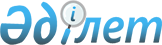 Об установлении водоохранных зон и полос на канале Нұра-Есіл
					
			Утративший силу
			
			
		
					Постановление акимата города Астаны от 8 ноября 2017 года № 205-2327. Зарегистрировано Департаментом юстиции города Астаны 21 ноября 2017 года № 1140. Утратило силу постановлением акимата города Астаны от 20 октября 2023 года № 205-2263.
      Сноска. Утратило силу постановлением акимата города Астаны от 20.10.2023 № 205-2263 (вводится в действие по истечении десяти календарных дней после дня его первого официального опубликования).
      В соответствии с Водным кодексом Республики Казахстан от 9 июля 2003 года, приказом Министра сельского хозяйства Республики Казахстан от 18 мая 2015 года № 19-1/446 "Об утверждении Правил установления водоохранных зон и полос" (зарегистрирован в Реестре государственной регистрации нормативных правовых актов за № 11838), акимат города Астаны ПОСТАНОВЛЯЕТ:    
      1. Установить:   
      1) водоохранные зоны и полосы на канале Нұра-Есіл согласно приложению; 
      2) режим хозяйственного использования на канале Нұра-Есіл согласно требованиями Водного кодекса Республики Казахстан.
      2. Государственному учреждению "Управление природных ресурсов и регулирования природопользования города Астаны" (далее – Управление) обеспечить отражение на картографических материалах границ водоохранных зон и полос. 
      3. Государственному учреждению "Управление земельных отношений и по контролю за использованием и охраной земель города Астаны" внести соответствующие изменения при составлении земельного баланса города Астаны.
      4. Управлению в установленном законодательством Республики Казахстан порядке обеспечить:
      1) государственную регистрацию настоящего постановления в территориальном органе юстиции;
      2) в течение десяти календарных дней со дня государственной регистрации настоящего постановления направление его копии в бумажном и электронном виде на казахском и русском языках в Республиканское государственное предприятие на праве хозяйственного ведения "Республиканский центр правовой информации" для официального опубликования и включения в Эталонный контрольный банк нормативных правовых актов Республики Казахстан;    
      3) в течение десяти календарных дней после государственной регистрации настоящего постановления направление его копии для официального опубликования в периодических печатных изданиях, распространяемых на территории города Астаны;    
      4) размещение настоящего постановления на интернет-ресурсе акимата города Астаны после его официального опубликования;
      5) в течение десяти рабочих дней после государственной регистрации настоящего постановления представление в территориальный орган юстиции сведений об исполнении мероприятий, предусмотренных подпунктами 1), 2), 3) и 4) настоящего пункта.    
      5. Контроль за исполнением настоящего постановления возложить на заместителя акима города Астаны Айтмухаметова К.К. 
      6. Настоящее постановление вступает в силу со дня государственной регистрации в органах юстиции и вводится в действие со дня его первого официального опубликования. 
      СОГЛАСОВАНО Исполняющий обязанности руководителя Республиканского государственного учреждения "Есильская бассейновая инспекция по регулированию использования и охране водных ресурсов Комитета по водным ресурсам Министерства сельского хозяйства Республики Казахстан" __________________ М. Аяшев   "____" ____________ 2017 года   Водоохранные зоны и полосы канала Нұра-Есіл в административных границах города Нур-Султан
      Сноска. Приложение - в редакции постановления акимата города Нур-Султана от 03.08.2021 № 205-2630 (вводится в действие по истечении десяти календарных дней после дня первого официального опубликования).
					© 2012. РГП на ПХВ «Институт законодательства и правовой информации Республики Казахстан» Министерства юстиции Республики Казахстан
				
      Аким города Астаны

А. Исекешев 
Приложение
к постановлению акимата
города Нур-Султан
от 8 ноября 2017 года № 205-2327
№
Водный объект (координаты участка канала и координаты водоохранной зоны и полосы)
Вирина водоохранной зоны, метр
Вирина водоохранной полосы, метр
1.
Канал Нұра-Есіл
С:51°03.653, В:071°24.594
С:51°03.645, В:071°24.597
С:51°03.699, В:071°24.637
С:51°03.700, В:071°24.580
82,2
35
2.
Канал Нұра-Есіл
С:51°03.673, В:071°24.754
С:51°03.699, В:071°24.715
С:51°03.720, В:071°24.748
С:51°03.698, В:071°24.793
71,2
35
3.
Канал Нұра-Есіл
С:51°03.724, В:071°24.943
С:51°03.772, В: 071°24.952
С:51°03.774, В:071°24.975
С:51°03.7201, В:071°24.969
88,5
35
4.
Участок канала
С:51°4.9864, В:71°26.7586
С:51°5.0908, В:71°26.9147
Водоохранная полоса
С:51°4.9933, В:71°26.7308
С:51°5.1038, В:71°26.8939
Водоохранная зона
С:51°5.1747, В:71°26.4329
С:51°5.2581, В:71°26.5727
500
35
5.
Участок канала
x= 1021,5797; y= -10281,5862;
x=991,71; y= -10310,7283;
Водоохранная полоса
х= 1046,0214; y= -10306,6383;
х= 1016,1517; y= -10335,7808;
Водоохранная зона
х= 1370,7467; y= -10639,4723;
х=1340,8770; y= -10668,6143
500
35
6.
Участок канала
x= 317,576; y= -10935,859;
x= 64,178; y= - 11183,327;
Водоохранная полоса
х= 39,724; y= - 11158,287;
х= - 285,165; y= - 10825,613;
Водоохранная зона
х= - 31,767; y= - 10578,145;
х= 292,998; y= - 10910,929
500
35
7.
Участок канала
С:51°04’49.4”, В:71°26’30.7”
С:51°04’53.7”, В:71°26’37.3”
Водоохранная полоса
С:51°04’48.5”, В:71°26’31.8”
С:51°04’53.0”, В:71°26’38.8”
Водоохранная зона
С:51°04’38.2”, В:71°26’49.0”
С:51°04’42.7”, В:71°26’56.1”
500
35
8.
Участок канала
х= -9754.84 ; y= 1527,1;
х= -9834,31 ; y= 1446,75;
Водоохранная полоса
х= - 9729,67; y= 1502,78;
х= - 9809,13; y= 1422,43;
Водоохранная зона
x= -9473,04; y= 1101,08;
x= - 9394,72; y= 1180,23;
500
35
9.
Участок канала
С:51°3.6776, В:71°24.6469
С:51°4.4004, В:71°25.8066
Водоохранная полоса
С:51°3.6911, В:71°24.629
С:51°3.7677, В:71°24.7496
С:51°3.81, В:71°24.8204
С:51°3.8111, В:71°24.8847
Водоохранная зона
С:51°3.8675, В:71°24.3459
С:51°3.9307, В:71°24.4452
С:51°4.0167, В:71°24.5938
С:51°4.0949, В:71°24.7116
С:51°4.1712, В:71°24.8329
С:51°4.2474, В:71°24.9542
С:51°4.3176, В:71°25.0658
500
35
10.
Участок канала
x= 998,2; y= - 10291,9;
x= 851,3; y= - 10435,7;
Водоохранная полоса
х= 1022,6; y= - 10316,5;
х= 876,3; y= - 10459,7;
Водоохранная зона
х= 1351,1; y= - 10646,3;
х= 1204,4; y= - 10790,3
500
35
11.
Участок канала
С:51°04’41,00”, В:71°26’31,06”
С:51°04’48,11”, В:71°26’41,70”
Водоохранная полоса
С:51°04’41,78”, В:71°26’29,75”
С:51°04’48,88”, В:71°26’40,39”
Водоохранная зона
С:51°04’52,08”, В:71°26’12,31”
С:51°04’59,21”, В:71°26’23,05”
500
35
12.
Участок канала
х= 718.6; у= - 10538.3;
х= 779.1; у= - 10478.63;
Водоохранная полоса
х= 688.6; у= - 10520.0;
х= 750.1; у= - 10458.4;
Водоохранная зона
х= 291.5; у= - 10277.6;
х= 368.8; у= - 10191.9
500
35